เทศบาลตำบลเมืองเก่า อำเภอเสาไห้ จังหวัดสระบุรี  แจ้งประชาสัมพันธ์บุคลากรทุกท่านในองค์กรปกครองส่วนท้องถิ่นที่ทำงานให้กับหน่วยงานเป็นระยะเวลาไม่น้อยกว่า 1 ปี ตั้งแต่ ร่วมกรอกแบบวัดการรับรู้ของผู้มีส่วนได้ส่วนเสียภายใน (Internal Integrity and Transparency assessment : IIT) ซึ่งผู้ประเมินภายในต้องกรอกหมายเลขบัตรประจำตัวประชาชนของตนเองก่อนทำแบบสำรวจโดยระบบจะตรวจสอบความถูกต้องของเลขบัตรประจำตัวประชาชนเพื่อป้องกันการตอบซ้ำของผู้ใช้งานและเพื่อให้ผลการประเมินมีความคลาดเคลื่อนน้อยที่สุดเท่านั้นไม่มีความเชื่อมโยงข้อมูลส่วนตัวหรือเปิดเผยแบบสำรวจใดๆทั้งสิ้น โดยสามารถเข้ามาตอบแบบสำรวจได้ตามลิ้งค์นี้ https://itas.nacc.go.th/go/iit/zal1vw  หรือทางคิวอาร์โค้ดไลน์ สอบถามข้อมูลการกรอกแบบสำรวจเพิ่มเติมได้ที่ ฝ่ายอำนวยการ เทศบาลตำบลเมืองเก่า 092 256 9582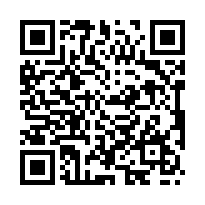 